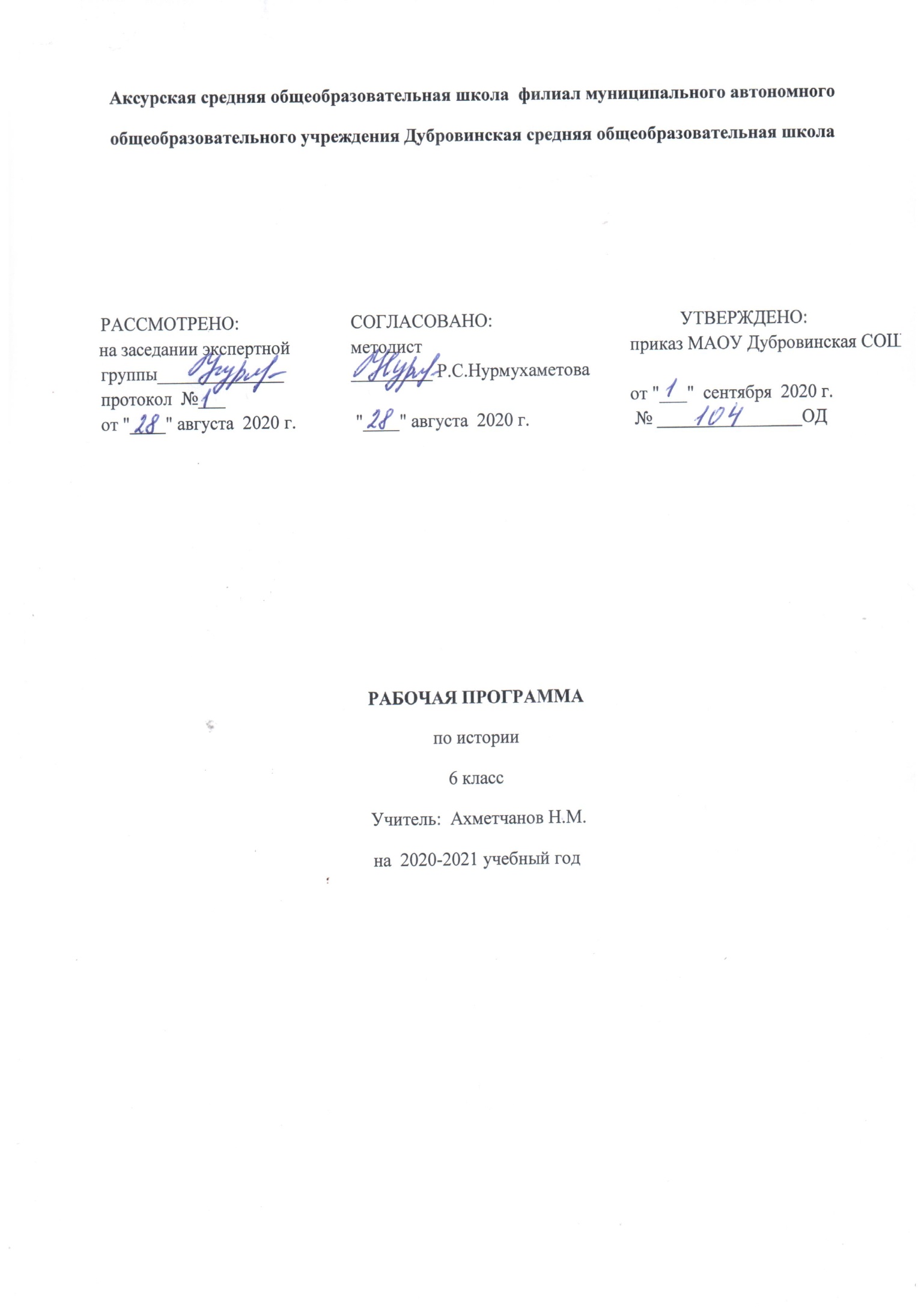 Рабочая программа составлена  в соответствии с Федеральным государственным образовательным стандартом основного общего образования на основе следующих нормативных правовых документов:1.Федеральный закон «Об образовании в Российской Федерации» (от 29.12.2012 №273-ФЗ);2.Федерального государственного образовательного стандарта основного общего образования (Приказ Министерства образования и науки Российской Федерации « Об утверждении федерального государственного образовательного стандарта основного общего образования » от 17.12. 2010 г. № 1897)3.Рабочей программы по всеобщей истории 5-9 классы.- Всеобщая история. Рабочие программы к предметной линии учебников А.А. Вигасина- А.О. Сороко-Цюпы.  5-9 классы: пособие для учителей общеобраз. учреждений   / А.А. Вигасин, Г.И. Годер, Н.И. Шевченко и др. / М.: Просвещение, . Федерального базисного учебного плана для образовательных учреждений Российской Федерации, по программе Е. В. Агибалова, Г. М.  Донской и др. "История 6 класс". М.: Просвещение, 2014 г.                4.Учебного плана МАОУ Дубровинская СОШ.                       5. Положения о рабочей программе МАОУ Дубровинской СОШ.1.Планируемые результаты освоения учебного предметаЛичностными результатами обучения являются:- осознание своей идентичности как гражданина страны, члена семьи, этнической и религиозной группы, локальной и региональной общности;
- освоение гуманистических традиций и ценностей современного общества, уважение прав и свобод человека;
- осмысление социально-нравственного опыта предшествующих поколений, способность к определению своей позиции и ответственному поведению в современном обществе;
- понимание культурного многообразия мира, уважение к культуре своего и других народов, толерантность.Метапредметные результаты выражаются в следующих качествах:
- способность сознательно организовывать и регулировать свою деятельность учебную, общественную и др.;
- владение умениями работать с учебной и внешкольной информацией (анализировать и обобщать факты, составлять простой и развернутый план, тезисы, конспект, формулировать и обосновывать выводы и т. д.), использовать современные источники информации, в том числе материалы на электронных носителях;
- способность решать творческие задачи, представлять результаты своей деятельности в различных формах (сообщение, эссе, презентация, реферат и др.);
- готовность к сотрудничеству с соучениками, коллективной работе, освоение основ межкультурного взаимодействия в школе и социальном окружении и др.
           Предметные результаты изучения истории обучающимися 6 классов включают:
- овладение целостными представлениями об историческом пути народов своей страны и человечества как необходимой основой для миропонимания и познания современного общества;
- способность применять понятийный аппарат исторического знания и приемы исторического анализа для раскрытия сущности и значения событий и явлений прошлого и современности;
- умения изучать и систематизировать информацию из различных исторических и современных источников, раскрывая ее социальную принадлежность и познавательную ценность;
- расширение опыта оценочной деятельности на основе осмысления жизни и деяний личностей и народов в истории своей страны и человечества в целом;
- готовность применять исторические знания для выявления и сохранения исторических и культурных памятников своей страны и мира.2.Содержание  учебного предметаРаздел 1.Введение Средневековье как период всемирной истории. Происхождение и смысл понятия «средние века», хронологические рамки средневековья. Понятие средневековой цивилизации.Раздел 2. Становление Средневековой Европы (VI-XI в.в)  Варварские народы Европы: кельты, германцы, славяне в эпоху Великого переселения народов. Природа и человек в раннее средневековье. Общественный строй варваров. Образование варварских королевств на территории Западной Римской империи.Судьба варварских королевств в Италии. Франкское государство и его завоевания. Образование единого английского государства. Основание династии Каролингов. Карл Великий. Расширение Франкского государства. Создание империи Каролингов. Управление империей. Распад империи Карла Великого. Общественное устройство и законы варварских королевств. Рождение нового средневекового общества. Формирование классов феодального общества. Вассальные отношения. Начало феодальной раздробленности. Феодальная лестница. Понятие феодализма.Норманны и их набеги. Северная Европа в раннее средневековье. Рыцарский замок и его устройство. Средневековое рыцарство: быт и нравы. Посвящение в рыцари. Турниры. Независимость феодалов.Крестьянство в средневековом обществе. Свободные и зависимы крестьяне. Средневековая деревня. Община и феодальные повинности крестьян. Крестьянский труд. Жизнь и быт крестьян.Культура, быт и нравы варварского населения Европы. Варварское искусство. Христианство и язычество в раннее средневековье. Книжная и ученая культура. Возрождение интереса к античности при дворе Карла Великого. Школа, просвещение и искусство в эпоху Карла Великого.Преемственность с античной цивилизацией. Власть императора в Византии. Церковь и светские власти. Города Византии и жизнь в них. Эпоха Юстиниана: реформы и укрепление империи. Борьба Византии с врагами. Складывание православного мира.Образование в Византии. Византия и античное культурное наследие. Византийская наука. Византийская храмовая архитектура. Византийская живопись. Икона, фреска, мозаика. Византия и славянский мир. Раздел 3. Арабы в VI – XI вв. Природа Аравии. Быт и хозяйство арабов. Мекка. Кааба. Жизнь и проповедь Мухаммеда. Принятие ислама и возникновение исламского государства у арабов. Основы исламского вероучения. Начало завоеваний арабов. Создание Арабского халифата. Политический и экономический строй халифата. Исламская культура. Причины распада халифата. Расширение исламского мира. Раздел 4. Феодалы и крестьяне.  Средневековые города как центры экономической, политической и духовной жизни. Пути возникновения средневековых городов. Ремесло и торговля в средневековом городе. Борьба городов с сеньорами. Быт и нравы горожан. Влияние городской жизни на развитие средневековой цивилизации Запада.Раздел 5. Средневековый город и его обитателиСредневековые города как центры экономической, политической и духовной жизни. Пути возникновения средневековых городов. Ремесло и торговля в средневековом городе. Борьба городов с сеньорами. Быт и нравы горожан. Влияние городской жизни на развитие средневековой цивилизации Запада.Раздел 6. Католическая церковь.Идея единства христианского мира. Христианство и культура. Раскол христианского мира. Расхождения между Восточной и Западной церквами. Католический и православный мир. Изменения во взглядах горожан на мир. Характер движений еретиков. Церковь и еретики. Создание инквизиции и борьба с ересью.Причины и цели крестовых походов. Роль папства в организации крестовых походов. Участники крестовых походов. Государства крестоносцев на Востоке. Четвёртый крестовый поход и захват Константинополя. Детский крестовый поход. Завершение и итоги крестовых походов. Раздел 7.Образование централизованных государств в Западной Европе Франция при первых Капетингах. Причины и начало политической централизации Франции. Укрепление королевской власти. Королевская власть в Англии. Война баронов против короля и принятие Великой хартии вольностей. Начало английского парламентаризма.Причины и начало Столетней войны. Ход военных действий. Обострение социально-политических противоречий в воюющих странах: парижское восстание, Жакерия, восстание Уота Тайлера. Возобновление войны. Успехи англичан. Жанна д' Арк – национальная героиня Франции. Окончание и итоги Столетней войны. Завершение создания централизованного государства во Франции. Война Алой и Белой розы в Англии. Раздел 8.  Германия и Италия в XII-XV веках. Политическое развитие Германии и Италии. Феодальная раздробленность Германии и Италии. Борьба империи и городов Северной Италии. Завершение борьбы между императорами и римскими папами. Раздел 9. Славянские государства и Византия. Социальное и политическое развитие Чехии в составе Священной Римской империи. Карл IV. Проповедь Яна Гуса. Причины, ход и итоги гуситских войн.Завоевания турок-османов. Создание Османской империи. Турецкая армия. Янычары. Завоевания турок. Христианские народы под властью исламского государства. Падение Константинополя и гибель государств православного мира на юго-востоке Европы.Раздел 10. Культура Западной Европы в XI – XV вв.Средневековые школы и обучение в них. Возникновение университетов. Устройство средневекового университета. Студенты и преподаватели. Обучение в средневековом университете. Средневековая наука. Влияние христианства на европейскую культуру. Романское искусство. Изобразительное искусство. Средневековая литература. Зарождение идей гуманизма. Искусство раннего Возрождения. Раздел 11. Народы Азии, Америки и Африки в средние века. Связь традиций древнего и средневекового Китая. Религии. Власть императора. Конфуцианская система воспитания. Школа в средневековом Китае. Борьба с иноземными вторжениями. Культура: поэзия, живопись, архитектура.Природа и население Индии. Государство. Раджи и их войско. Варны и касты. Земельная собственность в Индии. Положение крестьян. Мусульманское завоевание Индии. Наука и искусство средневековой Индии.Особенности цивилизаций Американского континента: хозяйство, политическое и общественное устройство, религия, культура. Города-государства майя. Империя ацтеков. Царство инков.Раздел 12. Итоговое повторение. Итоговое повторение курса История Средних веков.ИСТОРИЯ РОССИИВведение Предмет отечественной истории. История России как неотъемлемая часть всемирно исторического процесса. Факторы самобытности российской истории. Природный фактор вотечественной истории. Источники по российской истории. Историческое пространство и символы российской истории. Кто и для чего фальсифицирует историю России.Народы и государства на территории нашей страны в древности. Появление и расселение человека на территории современной России. Первые культуры и общества. Малые государства Причерноморья в эллинистическую эпоху. Евразийские степи и лесостепь. Народы Сибири и Дальнего Востока. Хуннский каганат. Скифское царство. Сарматы. Финские племена. Аланы.Восточная Европа и евразийские степи в середине I тысячелетия н. э. Великое переселение народов. Гуннская держава Аттилы. Гуннское царство в предгорном Дагестане. Взаимодействие кочевого и оседлого мира в эпоху Великого переселения народов. Дискуссии о славянской прародине и происхождении славян. Расселение славян, их разделение на три ветви — восточных, западных и южных славян. Славянские общности Восточной Европы. Их соседи — балты, финно-угры, кочевые племена.Хозяйство восточных славян, их общественный строй и политическая организация. Возникновение княжеской власти. Традиционные верования славян. Страны и народы Восточной Европы, Сибири и Дальнего Востока. Объединения древнетюркских племён тюрков, огузов, киргизов и кыпчаков. Великий Тюркский каганат; Восточный Тюркский каганат и Западный Тюркский каганат. Уйгурский каганат. Великий киргизский каганат. Киргизский каганат. Киданьское государство. Аварский каганат. Хазарский каганат. Волжская Булгария. Этнокультурные контакты славянских, тюркских и финно-угорских народов к концу I тыс. н. э. Появление первых христианских, иудейских, исламских общин.Образование государства РусьПолитическое развитие Европы в эпоху раннего Средневековья. Норманнский фактор в образовании европейских государств. Предпосылки и особенности складывания государства Русь. Формирование княжеской власти (князь и дружина, полюдье). Новгород и Киев — центры древнерусской государственности. Князь Олег. Образование государства. Перенос столицы в Киев. Первые русские князья, их внутренняя и внешняя политика. Формирование территории государства Русь. Социально-экономический строй ранней Руси. Земельные отношения. Свободное и зависимое население. Крупнейшие русские города, развитие ремёсел и торговли. Отношения Руси с соседними народами и государствами: Византией, странами Северной и Центральной Европы, кочевниками. Святослав и его роль в формировании системы геополитических интересов Руси. Европейский христианский мир. Крещение Руси: причины и значение. Владимир I Святой. Зарождение ранней русской культуры, её специфика и достижения. Былинный эпос. Возникновение письменности. Начало летописания. Литература и её жанры. (слово, житие, поучение, хождение). Деревянное и каменное зодчество. Монументальная живопись, мозаики, фрески. Иконы. Декоративно-прикладное искусство. Быт и образ жизни разных слоёв населения.Русь в конце X — начале XII в.Место и роль Руси в Европе. Расцвет Русского государства. Политический строй. Органы власти и управления. Внутриполитическое развитие. Ярослав Мудрый. Владимир Мономах. Древнерусское право: Русская Правда, церковные уставы. Социально-экономический уклад. Земельные отношения. Уровень социально-экономического развития русских земель. Дискуссии об общественном строе. Основные социальные слои древнерусского общества. Зависимые категории населения. Православная церковь и её роль в жизни общества. Развитие международных связей Русского государства, укрепление его международного положения. Развитие культуры. Летописание. «Повесть временных лет». Нестор. Просвещение. Литература. Деревянное и каменное зодчество, скульптура, живопись, прикладное искусство. Комплексный характер художественного оформления архитектурных сооружений. Значение древнерусской культуры в развитии европейской культуры. Ценностные ориентации русского общества. Повседневная жизнь, сельский и городской быт. Положение женщины. Дети и их воспитание. Картина мира древнерусского человека. Изменения в повседневной жизни с принятием христианства. Нехристианские общины на территории Руси.Русь в середине ХII — начале XIII в.Эпоха политической раздробленности в Европе. Причины, особенности и последствия политической раздробленности на Руси. Формирование системы земель  самостоятельных государств.Изменения в политическом строе. Эволюция общественного строя и права. Территория и население крупнейших русских земель. Рост и расцвет городов.Консолидирующая роль православной церкви в условиях политической децентрализации.Международные связи русских земель. Развитие русской культуры: формирование региональных центров. Летописание и его центры. Даниил Заточник. «Слово о полку Игореве».Русские земли в середине XIII  —  XIV в.Возникновение Монгольской державы. Чингисхан и его завоевания. Формирование Монгольской империи и её влияние на развитие народов Евразии. Великая Яса. Завоевательные походы Батыя на Русь и Восточную Европу и их последствия. Образование Золотой Орды. Русские земли в составе Золотой Орды. Политическо- государственное устройство страны. Система управления. Армия и вооружение. Налоги и повинности населения. Города. Международная торговля. Влияние Орды на политическую традицию русских земель, менталитет, культуру и быт населения. Золотая Орда в системе международных связей. Южные и западные русские земли. Возникновение Литовского государства и включение в его состав части русских земель. Северо-западные земли: Новгородская и Псковская. Борьба с экспансией крестоносцев на западных границах Руси. Александр Невский. Политический строй Новгорода и Пскова. Княжества Северо-Восточной Руси. Борьба за великое княжение Владимирское. Противостояние Твери и Москвы. Усиление Московского княжества. Иван Калита.Народные выступления против ордынского господства.  Дмитрий Донской. Куликовская битва. Закрепление первенствующего положения московских князей. Религиозная политика в Орде и статус православной церкви. Принятие ислама и его распространение. Русская православная церковь в условиях ордынского господства. Сергий Радонежский. Культура и быт. Летописание. «Слово о погибели Русской земли». «Задонщина». Жития. Архитектура и живопись. Феофан Грек. Андрей Рублёв. Ордынское влияние на развитие культуры и повседневную жизнь в русских землях.Формирование единого Русского государстваПолитическая карта Европы и русских земель в начале XV в. Борьба Литовского и Московского княжеств за объединение русских земель. Распад Золотой Орды и его влияние на политическое развитие русских земель. Большая Орда, Крымское, Казанское, Сибирское ханства, Ногайская Орда и их отношения с Московским государством. Междоусобная война в Московском княжестве во второй четверти XV в. Василий Тёмный. Новгород и Псков в XV в. Иван III. Присоединение Новгорода и Твери к Москве. Ликвидация зависимости от Орды. Принятие общерусского Судебника. Государственные символы единого государства. Характер экономического развития русских земель. Установление автокефалии Русской православной церкви. Внутри церковная борьба. Ереси. Расширение международных связей Московского государства. Культурное пространство единого государства. Летописание общерусское и региональное. «Хождение за три моря» Афанасия Никитина. Архитектура и живопись. Московский Кремль. Повседневная жизнь и быт населения.2.Тематическое планирование с указанием количества часов, отводимых на освоение каждой темыПриложение №1№П/ПНазвание разделаКоличество часов по рабочей программе1.Введение1ч.2.Глава 1. Становление средневековой Европы4ч.3.Глава 2. Византийская империя и славяне2ч.4.Глава 3. Арабы в 6- 11 веках2ч.5.Глава 4. Феодалы и крестьяне 2ч.6.Глава 5. Средневековый город и его обитатели2ч.7.Глава 6. Католическая церковь2ч.8.Глава 7. Образование централизованных государств в Западной Европе7ч.9.Глава 8. Славянские государства и Византия2ч.10.Глава 9. Культура Западной Европы4ч.11.Введение1ч.12.Тема 1. Народы и государства на территории нашей страны в древности5ч.13.Тема 2. Русь в 9- первой половине 12 в.11ч.14.Тема 3. Русь в середине 12- начале 13 в.5ч.15.Тема 4. Русские земли в середине 13-14 веках.10ч.16.Тема 5. Формирование единого Русского государства7ч.17.Всего68ч.№ урокаНазвание разделаТема урокаКол-во часов№ урокаНазвание разделаТема урокаКол-во часов1Введение (1 час)Что изучает история Средних веков12Становление средневековой Европы (VI – XI века) (4 ч.)Образование варварских королевств. Государство франков b VI-VIII bb. 13Христианская церковь в раннее Средневековье 14Возникновение и распад империи Карла Великого Феодальная раздробленность Западной Европы в IX-XI вв.15Англия в раннее Средневековье16Византийская империя и славяне в VI – XI веках  (2 ч.)Византия при Юстиниане. Борьба империи с внешними врагами. Культура Византии17Образование славянских государств18Арабы в VI – XI веках (2 ч.)Возникновение ислама. Арабский халифат и его распад19Культура стран халифата110Феодалы и крестьяне. (2 ч.)Средневековая деревня и ее обитатели111В рыцарском замке112Средневековый город в Западной и Центральной Европе (2 ч.)Формирование средневековых городов. Городское ремесло. Торговля в Средние века.113Горожане и их образ жизни114Католическая церковь в XI – XIII веках. Крестовые походы (2 ч)Могущество папской власти. Католическая церковь и еретики.115Крестовые походы116Образование централизованных государств в Западной Европе (XI – XV века)  (7 ч.)Как происходило объединение Франции117Что англичане считают началом своих свобод118Столетняя война. 119Усиление королевской власти в конце XV в. во Франции и в Англии. Реконкиста и образование централизованных государств на Пиренейском полуострове120Реконкиста и образование централизованных государств на Пиренейском полуострове 121Государства, оставшиеся раздробленными; Германия   и Италия b XII-XV bb.122Государства, оставшиеся раздробленными; Германия   и Италия b XII-XV bb.123Славянские государства в Византии в XIV – XV веках. (2 ч.)Гуситское движение в Чехии124Завоевание турками-османами Балканского полуострова125Культура Западной Европы в Средние века. (2 ч.)Образование и философия Средневековая литература Средневековое искусство. 126Культура раннего Возрождения в Италии. Научные открытия и изобретения127Народы Азии, Америки и Африки в Средние века. (2 ч.)Средневековая Азия: Китай, Индия, Япония. Государства и народы Африки в доколумбовой Америки128Итоговое повторение по курсу «Средние века»129Введение (1 ч.)Наша Родина — Россия. 130Народы и государства на территории нашей страны в древности (5 ч.)Древние люди и их стоянки на территории современной России131Неолитическая революция. Первые скотоводы, земледельцы, ремесленники132Образование первых государств133Восточные   славяне   и   их соседи134История заселения территории родного края. Модуль «Проектно- исследовательская деятельность в ходе изучения краеведения»135Образование государства Русь (11 ч.)Первые известия о Руси136Становление Древнерусского государства137Становление Древнерусского государства138Правление князя Владимира. Крещение Руси139Русское государство при Ярославе Мудром140Русь при наследниках Ярослава Мудрого. Владимир Мономах141Общественный строй и церковная организация на Руси. Модуль «Проектно- исследовательская деятельность в ходе изучения краеведения»142Культурное пространство Европы и культура Руси. Модуль «Проектно- исследовательская деятельность в ходе изучения краеведения»143Повседневная жизнь населения.144Место и роль Руси в Европе.   Повторительно-обобщающий урок. Модуль «Проектно- исследовательская деятельность в ходе изучения краеведения» 145Урок истории и культуры родного края в древности. 146Русь в середине ХII — начале XIII в. (5 ч.)Политическая раздробленность на Руси147Владимиро-Суздальское княжество148Новгородская республика149Южные  и  юго-западные русские княжества150Повторительно-обобщающий урок по теме: Русь в середине ХII — начале XIII в.151Русские земли в середине XIII — XIV в. (11 ч.)Монгольская империя и изменение политической карты мира152Батыево нашествие на Русь153Северо-Западная Русь между Востоком и Западом154Золотая   Орда:   государственный строй, население, экономика и культура155Золотая   Орда:   государственный строй, население, экономика и культура 156Литовское государство и Русь. 157Усиление Московского княжества. 158Объединение русских земель вокруг Москвы. Куликовская 159Развитие культуры в русских  землях  во  второй  половине XIII — XIV в.160Родной  край  в  истории и культуре Руси. Модуль «Проектно- исследовательская деятельность в ходе изучения краеведения»161Повторительно-обобщающий урок по теме: Русские земли в середине XIII — XIV в.162Формирование единого Русского государства (7 ч.)Русские земли на политической карте Европы и мира в начале XV в.163Московское княжество в первой половине XV в.164Распад Золотой Орды и его последствия165Московское государство и его соседи во второй половине XV в.166Русская православная церковь в XV — начале XVI в.167Человек в Российском государстве второй половины XV в. 168Формирование культурного   пространства   единого   Российского государства. Модуль «Проектно- исследовательская деятельность в ходе изучения краеведения» 1